УТВЕРЖДЕН: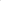 Постановлением администрации городского округа Кинешма№ 2896 п от «30» ноября 2011 годаУСТАВМУНИЦИПАЛЬНОГО УЧРЕЖДЕНИЯ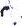 «УПРАВЛЕНИЕ ПО ДЕЛАМ ГРАЖДАНСКОЙ ОБОРОНЫИ ЧРЕЗВЫЧАЙНЫМ СИТУАЦИЯМГОРОДСКОГО ОКРУГА КИНЕШМА»г. Кинешма2011год1. ОБЩИЕ ПОЛОЖЕНИЯ1.1. Муниципальное учреждение «Управление по делам гражданской обороны и чрезвычайным ситуациям городского округа Кинешма», в дальнейшем именуемое «Учреждение», создано путем изменения типа существующего муниципального учреждения «Управление по делам гражданской обороны и чрезвычайным ситуациям города Кинешмы» в целях создания муниципального казенного учреждения.1.2. Официальное наименование Учреждения:полное — Муниципальное учреждение «Управление по делам гражданской обороны и чрезвычайным ситуациям городского округа Кинешма»; сокращенное - МУ «Управление ГОЧС г.о. Кинешма».Местонахождение Учреждения:Юридический адрес: 155800, Ивановская область, город Кинешма, ул. им. Юрия Горохова, дом 20. Фактический адрес: 155800, Ивановская область, город Кинешма, ул. им. Юрия Горохова, дом 20.Учреждение в своей деятельности руководствуется Конституцией Российской Федерации, законами Российской Федерации, Указами Президента Российской Федерации, постановлениями Правительства Российской Федерации, правовыми актами Ивановской области, муниципальными правовыми актами городского округа Кинешма, по вопросам гражданской обороны, предупреждения и ликвидации чрезвычайных ситуаций приказами Министерства Российской Федерации по делам гражданской обороны, чрезвычайным ситуациям и ликвидации последствий стихийных бедствий, а также настоящим Уставом.Учреждение является юридическим лицом, имеет обособленное имущество, закрепленное за ним на праве оперативного управления, самостоятельный баланс, лицевые счета в банках, круглую печать со своим наименованием и гербом городского округа Кинешма, штампы, установленные бланки и другую атрибутику.Учреждение отвечает по своим обязательствам находящимися в его распоряжении денежными средствами. При их недостаточности субсидиарную ответственность по обязательствам Учреждения несет собственник имущества.Учреждение от своего имени приобретает имущественные и неимущественные права, несет обязанности, выступает истцом и ответчиком в суде в соответствии с действующим законодательством Российской Федерации.Учредителем Учреждения является муниципальное образование городской округ Кинешма (далее Учредитель). Функции и полномочия Учредителя осуществляет администрация городского округа Кинешма.Отношения между Учреждением и Учредителем строятся в соответствии с действующим законодательством Российской Федерации и настоящим Уставом.2. ОСНОВНЫЕ ЗАДАЧИ УЧРЕЖДЕНИЯУчреждение является органом, специально уполномоченным на решение задач в области защиты населения и территорий от чрезвычайных ситуаций и гражданской обороны.Основными задачами Учреждения являются:2.1. Участие в предупреждении и ликвидации последствий чрезвычайных ситуаций в границах городского округа Кинешма.2.2. Организация и осуществление мероприятий по гражданской обороне, защите населения и территорий города от чрезвычайных ситуаций природного и техногенного характера.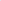 2.3. Создание, содержание и организация деятельности аварийно-спасательных формирований на территории города.2.4. Разработка и реализация планов гражданской обороны и защиты населения.2.5. Проведение подготовки населения в области гражданской обороны.2.6. Поддержание в состоянии постоянной готовности к использованию системы оповещения населения об опасностях, возникающих при военных конфликтах или вследствие этих конфликтов, а также при чрезвычайных ситуациях природного и техногенного характера.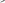 2.7. Проведение мероприятий по подготовке к эвакуации населения, материальных и культурных ценностей в безопасные районы.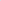 2.8. Проведение первоочередных мероприятий по поддержанию устойчивого функционирования организаций при военных конфликтах или вследствие этих конфликтов.2.9. Организация создания и содержания в целях гражданской обороны запасов продовольствия, медицинских средств, индивидуальной защиты, материальнотехнических средств.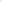 2.10. Осуществление в установленном порядке сбор, обработку, обмен и выдачу информации в области защиты населения и территорий от чрезвычайных ситуаций, обеспечение своевременного оповещения и информирование населения, в том числе с использованием специализированных технических средств оповещения и информирования населения в местах массового пребывания людей об угрозе возникновения или возникновении чрезвычайных ситуаций.2.11. Организация функционирования Единой дежурно-диспетчерской службы органа повседневного управления городского звена территориальной подсистемы единой государственной системы предупреждения и ликвидации чрезвычайных ситуаций, в составе Учреждения.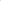 2.12. Организация мероприятий по обеспечению безопасности людей на водных объектах, охране их жизни и здоровья в границах городского округа Кинешма.2.13. Проведение работ, связанных с использованием сведений, составляющих государственную тайну, в порядке, установленном законодательством Российской Федерации.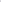 3. ОСНОВНЫЕ ФУНКЦИИ УЧРЕЖДЕНИЯУчреждение в соответствии с возложенными на него задачами осуществляет следующие основные функции:3.1. Разрабатывает предложения по совершенствованию деятельности в области гражданской обороны, защиты населения и территорий от чрезвычайных ситуаций, в установленном порядке вносит на рассмотрение администрации городского округа Кинешма предложения по совершенствованию работы в этих областях.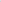 3.2. Изучает и анализирует состояние работы по основным направлениям деятельности в области ведения гражданской обороны, принимает меры по ее совершенствованию.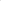 3.3. Разрабатывает программы в области гражданской обороны, предупреждения и ликвидации чрезвычайных ситуаций, организует контроль за их реализацией.3.4. Осуществляет в пределах своих полномочий методическое руководство объектами экономики города при определении состава, размещении и оснащении сил местной подсистемы единой государственной системы предупреждения и ликвидации чрезвычайных ситуаций.3.5. Организует и осуществляет в установленном порядке:создание и содержание в целях гражданской обороны запасов продовольствия, медицинских средств, средств индивидуальной защиты и иных средств;создание резервов финансовых и материальных ресурсов для ликвидации чрезвычайных ситуаций;проведение мероприятий гражданской обороны;учет защитных сооружений и других объектов гражданской обороны;  аварийно-спасательные и другие неотложные работы при ликвидации чрезвычайных ситуаций;информирование населения о приведении в готовность системы гражданской обороны, возникновении (угрозе возникновения) чрезвычайных ситуаций, ходе ликвидации их последствий, об угрозе нападения противника и применения им средств массового поражения;взаимодействие с органами военного командования и правоохранительными органами при решении задач в области гражданской обороны, предупреждения и ликвидации чрезвычайных ситуаций;подготовку, переподготовку или повышение квалификации должностных лиц органов местного самоуправления и организаций по вопросам, отнесенным к компетенции Учреждения;связь с общественностью и средствами массовой информации по вопросам своей компетенции;мероприятия по эвакуации населения, материальных и культурных ценностей в безопасные районы, их размещению;организацию развертывания пунктов временного размещения, необходимых для первоочередного обеспечения пострадавшего населения; поддержание в готовности и совершенствование городской системы централизованного оповещения руководящего состава и населения о возникновении или угрозе возникновения чрезвычайных ситуаций природного или техногенного характера в условиях мирного времени или при военных конфликтах или вследствие этих конфликтов;создание и поддержание в состоянии постоянной готовности технических систем управления гражданской обороной.3.6. Осуществляет организационно-методическое руководство: объектами экономики и организациями по вопросам создания, хранения, использования и восполнения резервов материальных ресурсов для ликвидации чрезвычайных ситуаций природного и техногенного характера;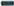 подготовкой населения в области гражданской обороны, а также к действиям в чрезвычайных ситуациях.3.7. Обеспечивает в пределах своей компетенции:готовность формирований предприятий и учреждений, входящих в городское звено территориальной подсистемы РСЧС;проведение мероприятий по защите сведений, составляющих государственную или служебную тайну;деятельность комиссии по чрезвычайным ситуациям и обеспечению пожарной безопасности городского округа Кинешма, эвакуационной комиссии и комиссии по поддержанию устойчивого функционирования экономики городского округа Кинешма при военных конфликтах или вследствие этих конфликтов и чрезвычайных ситуаций;ведение официальных статистических учетов и государственную статистическую отчетность по вопросам, отнесенным к компетенции Учреждения;привлечение сил и средств к ликвидации чрезвычайных ситуаций;реализацию обязательных для исполнения мер по охране труда и техники безопасности;  разработку программ и планов профессиональной подготовки работников Учреждения.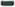 3.8. Содействует устойчивому функционированию организаций при военных конфликтах или вследствие этих конфликтов и в чрезвычайных ситуациях.Организует и проводит тематические совещания, семинары, конференции, обобщает и издает материалы по результатам этих мероприятий.Проводит работу по обеспечению социальной защиты работников Учреждения.Оказывает помощь образовательным учреждениям и учебным подразделениям (центрам) в программно-методическом обеспечении учебного процесса.Определяет потребность и осуществляет в пределах своей компетенции ресурсное обеспечение подчиненных подразделений.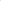 3.13. Учреждение в установленном порядке и в пределах своей компетенции может осуществлять деятельность по оказанию предприятиям, учреждениям, организациям и физическим лицам следующие виды платных услуг:проведение консультаций и занятий по вопросам гражданской обороны (далее ГО), предупреждения и ликвидации чрезвычайных ситуаций (далее ЧС), в том числе с выездом в организации всех форм собственности;разработка и реализация планирующих документов по вопросам организации и осуществления мероприятий гражданской обороны, защиты населения и территорий от возможных ЧС по заявкам органов управления, организаций всех форм собственности;разработка и реализация учебной и методической литературы, пособий, памяток, листовок и других учебно-методических материалов в печатном и электронном виде, видео и аудио продукции по заявкам органов управления, организаций всех форм собственности;обследование объектов и территорий, на предмет обнаружения взрывоопасных предметов и источников радиоактивного, химического и иных заражений;  разборка завалов зданий, сооружений и конструкций с использованием специальной техники и оборудования;аварийное электроснабжение мест проведения работ и объектов с использованием автономных источников электропитания;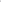 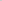 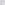 откачка воды из подвалов, подземных коммуникаций и других помещений;  вскрытие замков (запоров, ограждений, конструктивных элементов) с использованием специального инструмента, оборудования;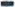 работы с применением технологий промышленного альпинизма;спиливание деревьев и их частей;очистка кровли от снега и льда;выполнение работ в среде непригодной для дыхания с использованием средств защиты;- заключение договоров с предприятиями и организациями по поддержанию в постоянной готовности сил и средств реагирования для ликвидации чрезвычайных ситуаций на абонентской плате; -  проведение специальных работ и осуществление дежурства на водных акваториях;транспортировка (буксировка) транспортных средств;обеспечение безопасности при проведении массовых мероприятий.Привлекает на договорной основе экспертов и организации, имеющие лицензии на осуществление определенного вида деятельности, для проведения исследований, экспертиз и подготовки заключений по вопросам гражданской обороны, предупреждения и ликвидации чрезвычайных ситуаций.Осуществляет ведение бухгалтерского учета, составление и представление бухгалтерской и статистической отчетности в порядке, установленном законодательством Российской Федерации для казенных учреждений.Рассматривает письма, жалобы и обращения граждан, принимает меры к устранению выявленных недостатков.Учреждение строит свои отношения с государственными и муниципальными органами, другими юридическими и физическими лицами во всех сферах своей деятельности на основе законодательства Российской Федерации.З. 18. Для выполнения уставных целей Учреждение имеет право:запрашивать и получать в установленном законодательством порядке от органов государственной власти и местного самоуправления, юридических и физических лиц информацию и материалы, необходимые для исполнения Учреждением поставленных перед ним целей; осуществлять приносящую доход деятельность, в порядке определенном законодательством Российской Федерации и настоящим Уставом; заключать с юридическими и физическими лицами договоры и сделки, соответствующие целям деятельности Учреждения и настоящему Уставу;приобретать в ходе своей деятельности имущественные и неимущественные права, нести обязанности;выступать истцом и ответчиком в судах;приобретать или арендовать при осуществлении хозяйственной деятельности основные средства за счет имеющихся у него финансовых ресурсов;привлекать средства граждан и юридических лиц, с их согласия, для решения задач Учреждения, финансирования его программ; осуществлять материально-техническое обеспечение и развитие своей деятельности;устанавливать для работников Учреждения дополнительные социальные льготы в соответствии с законодательством Российской Федерации;в установленном порядке, в пределах бюджетной сметы, определять размер средств, направляемых на оплату труда работников, материально-техническое развитие Учреждения;направлять на обучение работников Учреждения в целях повышения уровня профессиональной подготовки, переподготовки, повышения квалификации, обучение их необходимым профессиям и специальностям в образовательных учреждениях начального, среднего, высшего профессионального и дополнительного обра5ования;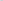 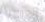 осуществлять страхование работников Учреждения в соответствии с их статусом и при привлечении к проведению работ по ликвидации чрезвычайных ситуаций. З. 19. Учреждение обязано:- нести ответственность в порядке, предусмотренном законодательством Российской Федерации, за нарушение или неисполнение принятых обязательств; - обеспечивать гарантированные законодательством Российской Федерации минимальный размер оплаты, условия труда и меры социальной защиты работников Учреждения;обеспечивать своевременно и в полном объеме выплату работникам Учреждения заработной платы и производить ее в порядке, установленном законодательством Российской Федерации;  обеспечивать работникам Учреждения безопасные условия труда и нести ответственность в установленном порядке за ущерб, причиненный их здоровью и трудоспособности;обеспечивать сохранность и целевое использование имущества и создаваемых в процессе деятельности информационных ресурсов;передавать документы на хранение в архивные фонды в соответствии с перечнем, согласованным в установленном порядке;перечислять доходы от приносящей доходы деятельности в бюджет городского округа Кинешма;вести кадровый учет работников Учреждения в установленном порядке;осуществлять бухгалтерский учет финансово-хозяйственной деятельности, вести статистическую и бухгалтерскую отчетность;  представлять налоговым органам, органам государственной статистики финансовую и статистическую отчетность о своей деятельности в установленном законодательством Российской Федерации порядке;- предоставлять в финансовое управление администрации городского округа Кинешма необходимую сметно-финансовую отчетную документацию в полном объеме утвержденных форм и по видам деятельности.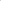 ИМУЩЕСТВО И ФИНАНСОВО-ХОЗЯЙСТВЕННАЯ ДЕЯТЕЛЬНОСТЬ УЧРЕЖДЕНИЯ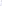 За Учреждением в целях обеспечения его деятельности закрепляется на праве оперативного управления муниципальное имущество: здания, сооружения, оборудование, инвентарь и другие необходимые материальные средства хозяйственного, потребительского, социального и культурного назначения.Источниками формирования имущества Учреждения являются:имущество, переданное ему Учредителем на праве оперативного управления;имущество, переданное ему в качестве пожертвования, дара или по завещанию;  имущество, приобретенное за счет средств, полученных от приносящей доход деятельности;  имущество, полученное способом, не противоречащим действующему законодательству.Учреждению запрещается отчуждать закрепленное за ним имуществом или имущество, приобретенное за счет средств, выделенных по бюджетной смете из бюджета городского округа Кинешма, без согласия Учредителя.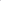 Доходы, полученные Учреждением от приносящей доход деятельности, зачисляются в бюджет городского округа Кинешма и расходуются в соответствии со сметами.При осуществлении прав оперативного управления имуществом Учреждение обязано:- эффективно использовать закрепленное на праве оперативного управления имущество;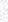 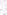 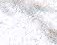 обеспечивать сохранность и использование закрепленного на праве оперативного управления имущества строго по целевому назначению;  не допускать ухудшения технического состояния закрепленного на праве оперативного управления имущества, за исключением случаев, связанных с естественным износом такого имущества в процессе эксплуатации;осуществлять за счет собственных средств текущий ремонт закрепленного на праве оперативного управления имущества.Администрация городского округа Кинешма осуществляет контроль за целевым использованием закрепленного за Учреждением на праве оперативного управления и выделенного ему имущества.Учреждение осуществляет оперативный бухгалтерский учет результатов хозяйственной деятельности, ведет статистическую и бухгалтерскую отчетность, отчитывается о результатах деятельности в порядке и сроки, установленные законодательством Российской Федерации и муниципальными правовыми актами городского округа Кинешма.Делопроизводство в Учреждении осуществляется им самостоятельно в соответствии с законодательством РФ и муниципальными правовыми актами городского округа Кинешма.Учреждение осуществляет операции с бюджетными средствами через лицевой счет, открытый ему в соответствии с действующим законодательством.Финансовое обеспечение деятельности Учреждения осуществляется за счет средств бюджета городского округа Кинешма и на основании бюджетной сметы.Заключение и оплата Учреждением муниципальных контрактов, договоров, подлежащих исполнению за счет бюджетных средств, производятся от имени администрации городского округа Кинешма в пределах доведенных Учреждению лимитов бюджетных обязательств и с учетом принятых и не исполненных обязательств.В случае уменьшения Учреждению как получателю бюджетных средств главным распорядителем бюджетных средств ранее доведенных лимитов бюджетных обязательств, приводящего к невозможности исполнения Учреждением бюджетных обязательств, вытекающих из заключенных им муниципальных контрактов, договоров, Учреждение должно обеспечить согласование в соответствии с законодательством Российской Федерации о размещении заказов для государственных и муниципальных нужд новых условий по цене и (или) количеству (объемам) товаров (работ, услуг) муниципальных контрактов, договоров.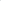 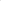 5. ОГАНИЗАЦИЯ ДЕЯТЕЛЬНОСТИ И УПРАВЛЕНИЕ УЧРЕЖДЕНИЕМ5.1. Управление Учреждением осуществляется в соответствии с законодательством Российской Федерации и настоящим Уставом на принципе единоначалия.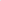 5.2. К исключительной компетенции Учредителя в области управления Учреждением относятся:- утверждение Устава Учреждения и/или изменения/дополнения к Уставу;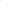 назначение начальника Учреждения и прекращение его полномочий, а также заключение и прекращение трудового договора с ним;закрепление имущества на праве оперативного управления за Учреждением, изъятие имущества из оперативного управления Учреждения;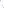 утверждение порядка предоставления, видов платных услуг и тарифов на платные услуги Учреждения;согласование штатного расписания Учреждения; согласование вопросов создания филиалов и открытия представительств Учреждения;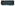 согласование распоряжения (в том числе передачу в аренду) имущества Учреждения; 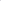 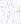 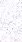 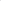 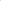 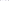  рассмотрение предложений начальника Учреждения и принятие решений о реорганизации и ликвидация Учреждения, об изменении его типа;  осуществление контроля за деятельностью Учреждения в соответствии с законодательством Российской Федерации.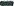 Учреждение возглавляет начальник, назначаемый на должность и освобождаемый от должности распоряжением главы администрации городского округа Кинешма.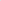 Начальник осуществляет руководство деятельностью Учреждения, обеспечивает организацию защиты сведений, составляющих государственную тайну.Начальник несет персональную ответственность за невыполнение или ненадлежащее выполнение уставной деятельности Учреждения, за создание таких условий, при которых должностное лицо или гражданин знакомятся только с теми сведениями, составляющими государственную тайну, и в таких объемах, которые необходимы ему для выполнения его должностных (функциональных) обязанностей, за организацию защиты сведений, составляющих государственную тайну, за прием-сдачу сведений, составляющих государственную тайну, при смене руководителя подразделения, ответственного за ведение секретного делопроизводства, при реорганизации или  ликвидации Учреждения в соответствии с нормативными документами.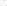 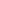 Начальник подотчетен Учредителю и в своей деятельности руководствуется законодательством Российской Федерации, правовыми актами Ивановской области, муниципальными правовыми актами городского округа Кинешма, а также настоящим Уставом и заключенным с ним трудовым договором.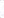 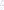 Начальник без доверенности действует от имени Учреждения, представляет его интересы в отношениях с органами государственной власти и местного самоуправления, юридическими и физическими лицами, совершает в установленном порядке сделки от имени Учреждения, заключает договоры, выдает доверенности, открывает лицевые счета, издает приказы и распоряжения, обязательные для исполнения всеми работниками Учреждения.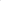 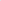 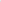 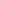 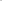 Начальник распоряжается денежными средствами, а также материальными и нематериальными активами Учреждения в порядке, установленном законодательством Российской Федерации и настоящим Уставом.Начальник определяет и утверждает по согласованию с Учредителем структуру, штатное расписание, бюджетную смету Учреждения.Начальник утверждает годовую бухгалтерскую отчетность Учреждения, внутренние документы, регламентирующие деятельность Учреждения, издает приказы, действующие в рамках Учреждения.Начальник назначает на должность и освобождает от должности работников Учреждения в соответствии с законодательством о труде и другими нормативными правовыми актами Российской Федерации.Начальник утверждает должностные инструкции работников Учреждения.Начальник применяет к работникам Учреждения меры поощрения и налагает на них взыскания в соответствии с законодательством Российской Федерации.Взаимоотношения начальника и работников Учреждения, возникающие на основании трудового договора, регулируются в соответствии с законодательством о труде.Начальник Учреждения осуществляет действия в соответствии с законодательством Российской Федерации.5.16 В случае отсутствия начальника Учреждения исполнение его обязанностей временно выполняют заместитель или помощник начальника Учреждения в соответствии с распределением должностных обязанностей.5.17. Начальнику Учреждения запрещено:выступать учредителем (участником) юридического лица, осуществляющего виды деятельности (работы, услуги), аналогичные или взаимозаменяемые по (отношению к видам деятельности (работам, услугам), выполняемым Учреждением, а также состоять с таковыми в трудовых или гражданско-правовых отношениях;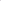 занимать должности, а также выполнять оплачиваемую работу в государственных органах, органах местного самоуправления, на предприятиях, в учреждениях, организациях, общественных объединениях, заниматься предпринимательской деятельностью (в том числе индивидуальной), за исключением научной, творческой и преподавательской деятельности;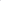 лично участвовать в управлении, состоять членом органов управления других хозяйствующих субъектов.5.18. Контроль за деятельностью Учреждения осуществляется Учредителем в пределах его компетенции, устанавливаемой законодательством Российской Федерации и муниципальными правовыми актами городского округа Кинешма.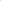 6. РЕОРГАНИЗАЦИЯ И ЛИКВИДАЦИЯ УЧРЕЖДЕНИЯ6.1. Изменение типа, реорганизация и ликвидация Учреждения осуществляется в порядке, установленном действующим законодательством Российской Федерации.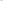 6.2. Учреждение может быть реорганизовано или ликвидировано по решению Учредителя.6.3. Требования кредиторов ликвидируемого Учреждения удовлетворяются за счет имущества, на которое в соответствии с действующим законодательством Российской Федерации может быть обращено взыскание.6.4. Оставшееся после удовлетворения требований кредиторов имущество Учреждения передается Учредителю.6.5. Ликвидация Учреждения считается завершенной, а Учреждение прекратившим существование после внесения об этом записи в Единый государственный реестр юридических лиц.6.6. Ликвидация Учреждения влечет прекращение его деятельности без перехода прав и обязанностей в порядке правопреемства к другим лицам.7. ЗАКЛЮЧИТЕЛЬНЫЕ ПОЛОЖЕНИЯ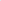 7.1. Решение о внесении изменений и дополнений в Устав Учреждения или утверждение Устава в новой редакции принимается Учредителем Учреждения.7.2. Изменения и дополнения в Уставе Учреждения или Устав Учреждения в новой редакции подлежит регистрации в органе, осуществляющем государственную регистрацию юридических лиц, в порядке, предусмотренном Федеральным законом о государственной регистрации юридических лиц.7.3. Изменения и дополнения в Устав Учреждения или Устав Учреждения в новой редакции приобретает силу с момента их государственной регистрации.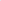 